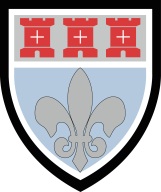 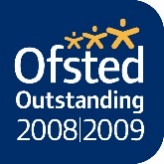 Tel: 0191 2153260  Fax: 0191 2153279	                                       admin@st-marys.newcastle.sch.uk		                         www.stmarysnewcastle.co.ukJune 2021 MyEd App: A Communication Tool Dear Parent/Carer,A few years ago, we introduced the use of MyEd App, a fantastic new way to communicate and share information with you, our parent community. At St. Mary’s, we want you to feel as much a part of your child’s education as possible, and we believe that increased use of smart phone technology can help to support this.MyEd is the free parent App that will provide you with a wealth of communication and information features to stay in touch with what is going on in school. The App gives you direct access to your child's attendance, timetable information, absence records, achievements, trip details and much more. If you choose to download the App, we will be able to send messages directly to the MyEd App relating to important information about your child's education and to remind you of events that are taking place in school.  You will receive a notification if we send you a message and there is no charge for the messages you send to us.The MyEd app is available now for both Apple iOS and Android devices and can be found on either the Apple App Store or on Google Play by searching for MyEd or by scanning the QR code below to access the download page for our App.  Once you have installed and opened MyEd, search for St. Mary’s Catholic School and follow the simple instructions to identify yourself as a parent of a St. Mary’s child.While we would strongly encourage all parents and carers to download the App, it is in no way a replacement for the very important face-to-face and telephone communication with parents and carers which we value so much and these will continue in the usual way. We hope you enjoy using the App and find it a useful source of information. If you have any questions please do not hesitate to get in touch. Yours sincerely 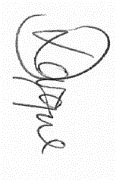 Miss Largue	Director of Student Support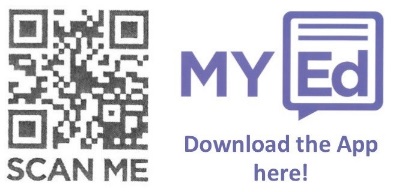 